DICHIARAZIONE DI LIBERATORIAIo sottoscritto(Cognome e Nome)............................................................................................................................ in qualità̀ di genitore/esercitante la patria potestà̀, con la presenteAUTORIZZOL’Unione Terre di Castelli ed il Comune di Marano sul Panaro (MO) ad utilizzare, senza limitazione di spazio e di tempo e senza compenso, le immagini relative alla partecipazione al XXXVIII FESTIVAL DEL TEATRO DEI RAGAZZI – 202,  esclusivamente nei seguenti  ambiti :scolastico educativo-teatrale divulgativo del "Festival del Teatro dei Ragazzi "
del minore (Cognome e Nome).................................................................................................................... residente a .................................................................................Via.............................................n.................Frequentante la scuola/gruppo................................ .................. .................. .................. .................. .........Autorizzo altresì la video-registrazione effettuata con qualunque supporto, anche con riduzioni o adattamenti. Data ____________________________ 			FIRMA __________________________________ Inviando il modulo si accetta il trattamento dei dati personali per fini di gestione della manifestazione secondo quanto stabilito dal Regolamento UE N. 679/2016 “Regolamento generale protezione dati” (GDPR). Le informazioni personali richieste non saranno in alcun caso pubblicate, comunicate o diffuse a terzi, ma saranno utilizzate soltanto per l’erogazione dei servizio di documentazione del Festival e per scopi statistici. Autorizzo il trattamento dei dati personali:             _   SI’                 _  NO
Data ____________________________ 			FIRMA __________________________________ 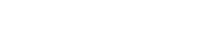 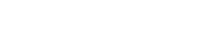 